Муниципальное бюджетное дошкольное образовательное учреждение 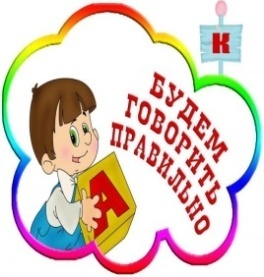 «Детский сад комбинированного вида №4 «Светлячок» г. Медногорска»Проект развитие речи детей - дошкольников через проектную деятельность в рамках ранней профориентацииТема: «Все профессии важны,  в Медногорске так нужны»Автор проекта :Салащинко И.Н., учитель-логопед высшей квалификационной категорииВведениеВ настоящее время наблюдается критическая ситуация в речевом развитии детей, что обусловлено рядом негативных факторов, влияющих на речевую функцию:Потеря интереса к педагогической деятельности родителями.Существенное сужение объёма «живого» общения родителей и детей.Недостаточное внимание родителей к речевому развитию ребенка.Дети не умеют последовательно излагать свои мысли.Дети не умеют декламировать стихи, речь монотонна, лишена эмоциональной окраски.Есть нарушения в произношении звуков.В современном мире все чаще живое общение детям заменяют компьютер и телевидение, и эта тенденция растет. Вследствие чего неуклонно увеличивается количество детей с несформированной связной речью. Вот почему развитие речи становится все более актуальной проблемой в нашем обществе.Актуальность данного проекта определяется растущим количеством детей дошкольного возраста, имеющих речевые отклонения, отклонения в эмоционально-волевой сфере.Размышляя над вопросом о повышении уровня речи детей, я пришла к выводу, что помочь может театрализованная деятельность. Исследования известных педагогов: Л. С. Выготского, С. Л. Рубинштейна, Д. Б. Эльконина, А. А. Леонтьева, Ф. А. Сохиной  подтверждают, что театрализация является благоприятной средой для творческого развития детей, мотивом на исправление их речевых дефектов, а использование театрализованных игр способствует развитию связной и грамматически правильной речи. В процессе театрализованной игры активизируется и совершенствуется словарный запас, грамматический строй речи, звукопроизношение, темп, выразительность речи. Участие в театрализованных играх доставляет детям радость, вызывает активный интерес, увлекает их.ПроблемаК сожалению, у детей снижен познавательный интерес и ограничены знания по теме «Профессии». В ходе бесед это подтвердилось. Дети имеют весьма смутное представление о мире профессий взрослых, не знают даже кем работают и каким делом заняты их родители. Они не знают место работы, название специальностей, трудовые обязанности родителей. На вопрос «Кем работает твой папа?»,  услышишь ответы:  «Не знаю», «На работе», «На  вахте». Для углубленной работы по данной проблеме было принято решение об организации проекта по развитию речи детей старшего возраста в рамках ранней профориентации. Для того, чтобы расширить кругозор  дошкольников о мире профессий и систематизировать профориентационную работу был разработан данный проект. Объект изучения: профессиональная деятельность взрослых.Гипотеза: этот проект сформирует у дошкольников представления о мире профессий через активизацию словарного запаса и познавательного интереса к людям труда; и будет способствовать зарождению профессионально ориентированных интересов и склонностей у детей.Цель проекта – развитие речи через проектную деятельность в рамках ранней профориентации.Задачи для детей :1. Обогащать и активизировать словарный запас по теме «Профессии. Орудии труда».2. Развивать монологическую и диалогическую речь, выразительность речи по средством театрализованной деятельности.3. Расширять знания у детей о людях разных профессиях и орудиях их труда, показать значимость профессиональной деятельности взрослых для общества.4. Объединить детей и родителей в совместной познавательной и творческой проектной деятельности;5. Развивать творческие способности, при создании атрибутов.Задачи для педагогов:1. Самореализация, повышение творческого потенциала.2. Повысить свою профессиональную компетентность в вопросах речевого развития детей.Задачи для родителей:1. Повысить уровень компетенции в вопросах речевого развития детей 2. Способствовать зарождению профессионально ориентированных интересов и склонностей у детей под влиянием личного примера.Ожидаемый результат:Для детей :1. У детей произойдёт накопление и активизация словаря по теме «Профессии. Орудия труда», а также совершенствование связной речи.2. Сформируются представления о профессиях, о профессиях своих родителей.3. Дети смогут ориентироваться в мире профессий, смогут ответить на вопросы: что делает человек заданной профессии, где он работает, какие орудия труда ему для этого необходимы, какими качествами нужно обладать человеку, чтобы стать профессионалом своего дела.Для родителей:1. Повысится заинтересованность родителей в вопросе развития речи детей  и важность знакомства с профессиями.2. Повышение уровня информированности родителей о деятельности ДОУ.Для педагогов:Повысить свою профессиональную компетентность в вопросах речевого развития детей, в разработке и реализации детско-родительских проектов.Тип проекта : информационно-творческийПродолжительность проекта : краткосрочныйУчастники проекта : дети,  воспитатели, учитель-логопед, муз. руководитель,  родители (законные представители).Этапы реализации проекта : I этап: подготовительный1. Создание информационной базы: Планирование основных мероприятий, подобрать методическое сопровождение по ранней профориентации детей дошкольного возраста.2. Создание условий для активной самостоятельной, творческой, игровой деятельности детей, которые бы способствовали формированию представлений о мире профессий (обогащение развивающей предметно-пространственной среды, наглядно-демонстрационный и дидактический материала по теме «Профессии, орудия труда, инструменты», создание картотек игр и упражнений)II этап: ОсновнойБеседы:  «Что мы знаем о профессиях», «Кем работают мои родители», «Профессий много в мире есть», «Моя будущая профессия»  Чтение сказок, художественных произведений, стихотворений по теме «Профессии».Рассматривание репродукций о профессиях.Викторина «Чья профессия нужней».Виртуальная экскурсия.Комплекс игр «Развиваем речь, играя».Дидактические, логопедические игры по развитию речи по теме «Профессии» «Орудия труда. Инструменты»Картотека игр по теме "Играем дома" III этап: ЗаключительныйОбобщение полученного опыта:1. Итоговое мероприятие «Все профессии важны –  в Медногорске так нужны»2. Презентация-фотоколлаж проекта родителям.Продукты проектной деятельности :- Дидактические игры по теме- Картотеки пословиц и поговорок, загадок о профессиях и орудиях труда- Создан альбом с репродукциями картин по темеОценка эффективности проекта :-повысился интерес к художественной литературе, -обогатился игровой опыт детей;-повысилась активность родителей воспитанников, проявляющаяся в участии в жизни детей в группе (сотрудничество, совместная подготовка к спектаклям, пошив костюмов, сопереживание, заинтересованность, понимание значимости развития речи и эмоционального мира детей); детско-родительские отношения оптимизировались.Результаты проекта :Результат в процессе реализации проекта получился достаточно интересным. Ребята не только расширили кругозор и повысили уровень знаний о профессиях, но уже на этом возрастном этапе стали выбирать профессии на будущее, причем, не только ориентируясь на профессии своих родителей, стали больше интересоваться какими умениями и знаниями должен обладать специалист своего дела. Таким образом, у ребят значительно повысилась познавательная активность, желание выполнять трудовые поручения, а также ребята стали больше уважительное отношение к труду взрослых и результатам их труда. Дети сделали вывод, что все профессии важны, все профессии нужны. Мы считаем, что успешному решению задач проекта во многом способствовали совместное творчество сотрудников детского сада, направленное на взаимодействие с семьёй в целях осуществления полноценного развития детей.ПЕРСПЕКТИВНЫЙ ПЛАН РАБОТЫСписок литературы1. Ребенок в мире взрослых. Рассказы о профессиях. – М. : ТЦ Сфера, 2021.-176с.2. Веракса Н. Е., Веракса А. Н. Проектная деятельность в детском саду. М. : Мозаика-Синтез, 2018.3. Театрализованные игры в коррекционно-развивающей работе с дошкольниками / Под ред. Л. Б. Баряевой, И. Г. Вечкановой. СПб. : КАРО, 2019.6. Мы в профессии играем // www.solnet7. Профессии родителей // https://nsportal.ru8. Потакова Т. В. «Беседы с дошкольниками о профессиях» М. : Творческий центр, 2013.+❤ В Мои закладки«Картотека логопедических игр по ранней профориентации в дошкольном возрасте»Важная задача – способствовать развитию высказывания, необходимо стимулировать речь ребёнка и добиваться полных развёрнутых ответов.Задачи логопедических игр:-активизировать, закрепить и обобщить знания воспитанников по теме «Профессии»- способствовать развитию связной речи-развивать слуховое внимание, умение отвечать на вопросы-воспитывать терпение, старание, аккуратность в работе, умение доводить начатое дело до конца.Дидактические игры:1. Лото «Профессии»2. Умное домино «Изучаем профессии». Цель игр: изучение профессий, орудий труда, инструментов необходимых для работы.3. Игра Микскод «Профессии» - это одновременно и головоломка и пазлы, способствует развитию логики, пространственного воображения, используется для изучения и закрепления некоторых профессий, «Назови правильно»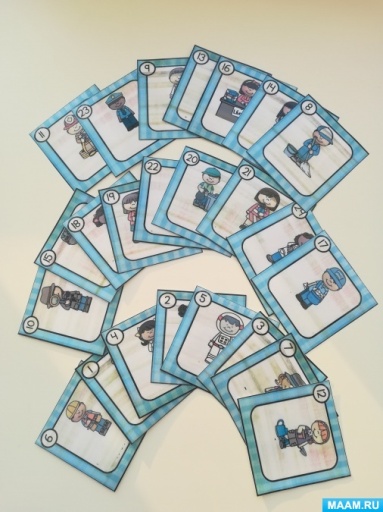 Цель: закрепление и обогащение знаний по теме «Профессии», развитие активного и пассивного словаря, развитие слухового внимания.Список всех профессий, которые можно использовать на занятиях с детьми: повар, регулировщик, тренер, стоматолог, космонавт, строитель, фермер, врач, пожарный, садовник, маляр, медсестра, библиотекарь, почтальон, спасатель, учитель, полицейский,  ветеринар.«Кто это? Чем занимается?»Варианты заданий: Поочередно демонстрируем карточки, спрашиваем – кто это? Чем занимается? (например - это повар, он готовит еду, это пожарный, он тушит пожар, и. т. д)Также можно подобрать загадки по теме. Выкладываем 3 или 4 карточки, просим детей внимательно послушать загадку и найти подходящую картинку с ответом. «Что нужно для работы»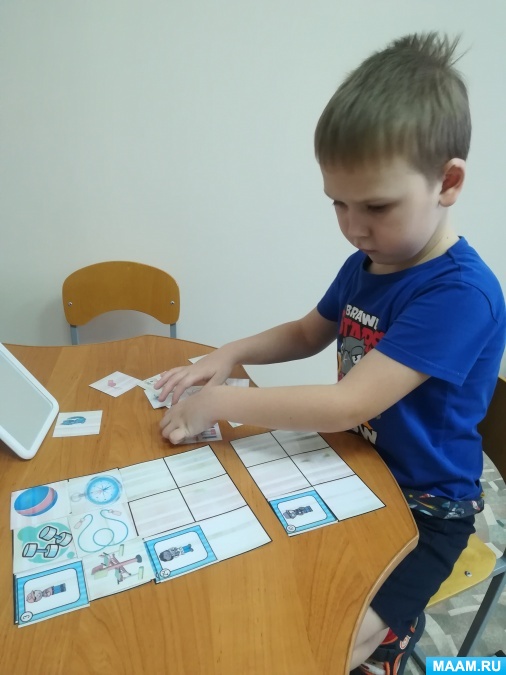 Цель: развитие активного и пассивного словаря, развитие мышления, внимания.Ход игры: выкладываем по 2 карточки. Просим детей рассказать, почему этот предмет нужен для работы. Например,- у меня на картинке пожарный, он тушит огонь, значит ему для работы нужны: огнетушитель, шланг, пожарная машина и специальные ботинки.«Посчитай, назови и раскрась»Оборудование: распечатка с заданием, цветные карандашиЦель: закрепление в речи названий различных профессий, развитие счетных навыков, развитие воображения.Ход игры: Демонстрируем детям лист заданий, просим посчитать сколько людей разных профессий на рисунке, написать в окошки подходящие цифры по порядку. Вспоминаем и проговариваем названия всех профессий, просим раскрасить картинки.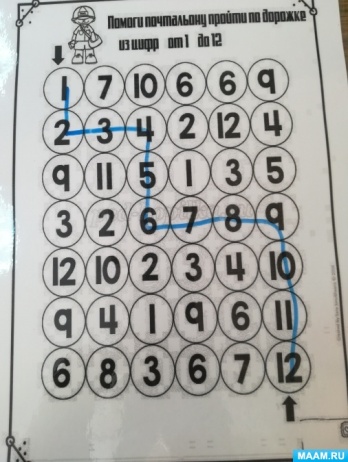 «Помоги почтальону»Цель: развитие внимания, закрепление счетных навыков и графических образов цифр в пределах 12Оборудование: распечатки с заданием, фломастер или карандашХод игры: Просим детей помочь и провести почтальона (механика, учителя) по дорожке из цифр от 1 до 12.«Правда или нет»Цель: развитие внимания, развитие мышления, закрепление знаний о различных профессиях.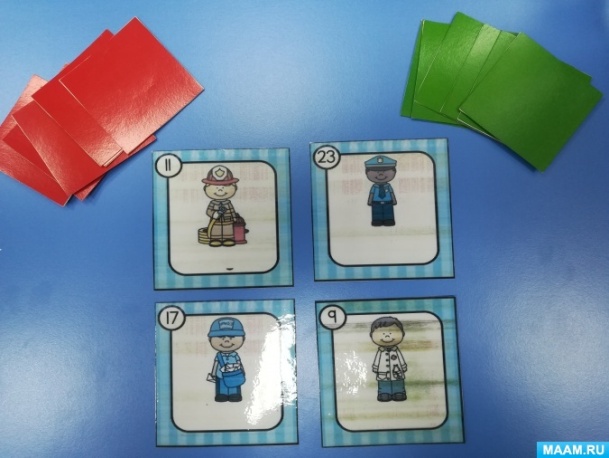 Оборудование: комплект картинок людей различных профессий, красная и зеленая карточка. Ход игры: Необходимо раздать детям карточки красного и зеленого цвета, далее показывать картинки и называть профессию этого человека. Если профессия будет названа правильно, дети должны показать зеленую карточку, если профессия названа неправильно, дети показывают красную карточку. Просим детей исправлять ошибки, и объяснять свой выбор.Вывод: подборка этих игр и упражнений способствуют развитию активного и пассивного словаря, уточнению, расширению словарного запаса по теме «Профессии», происходит коррекция грамматического строя речи, развитие связной речи, развиваются внимание, память, мышление; формируется интерес и уважение к людям разных профессий.Дети получают возможность расширить и уточнить знания о профессиях, активизировать словарный запас. Дидактические игры обеспечивают развитие детского мышления, способствуют установлению простейших связей, вызывают интерес к трудовой деятельности взрослых.Работа по ранней профориентации в детском саду на логопедических занятияхЦель: продемонстрировать практику в области оказания педагогической поддержки детей  дошкольного возраста в работе по ранней профориентации.План* Направленность на раннюю профориентацию как одна из целей логопедических занятий в детском саду.С какими профессиями знакомятся на логопедических занятиях в разных возрастных группах.Виды занятий и заданий при знакомстве с профессиями.Значение изучения различных профессий для дошкольников.Работа учителя – логопеда в детском саду направлена на коррекцию речи у детей. Планирование работы с детьми с нарушениями в речевом развитии, особенно с общим недоразвитием речи, включает в себя и задания по ранней профориентации. В течение года на занятиях в разных возрастных группах происходит знакомство с различными профессиями в соответствии с лексической темой занятия. Знакомство с профессией происходит по блокам и с усложнением в зависимости от возрастной группы:профессии в магазине (продавец, кассир, грузчик, уборщица);профессии на почте (почтальон, оператор, заведующий почтой);профессии на транспорте (шофёр, лётчик, машинист, капитан, контролёр);профессии в детском саду (заведующая детским садом, воспитатель, помощник воспитателя, музыкальный руководитель, преподаватель физкультуры, медсестра, логопед, психолог, повар, прачка, дворник, сторож);профессии военных (военный лётчик, моряк, пограничник, танкист, артиллерист, пехотинец, десантник);строители (крановщик, каменщик, штукатур, маляр, сварщик, стекольщик);профессии в ателье (приёмщица, закройщица, швея);специальные профессии (спасатель, врач, пожарный, полицейский);профессии в сельском хозяйстве (тракторист, комбайнер, садовод, овощевод, птичница, скотник, доярка, телятница, пастух, пекарь, мельник);космос (космонавт); профессии в школе (учитель, директор, библиотекарь, уборщица, повар, врач, медсестра).Для ознакомления с профессией и создания лучшего представления о ней  помимо обычного занятия проводятся экскурсии,При изучении профессии используются различные задания:беседа о профессии; пересказ рассказа о профессии; отгадывание загадок;объяснение пословиц и поговорок; разучивание стихотворений;изучение орудий труда и инструментов, необходимых для этой профессии; раскрашивание орудий труда и инструментов;различные игры на словообразование; составление рассказа по картине.При изучении любой профессии всегда подчёркивается, что эта профессия трудная, но нужная и важная.Дети с нарушениями речи участвуют в конкурсах чтецов, в конкурсах рисунков и поделок.Таким образом, на логопедических занятиях в детском саду проводится разнообразная работа по ознакомлению детей с различными профессиями, что способствует их ранней профориентации.Дата Мероприятие Материалы и оборудованиеПонедельникВ. В. Маяковский «Кем быть»,Просмотр слайдов «Все работы хороши».Проведение дидактических игр: «Построй дом из геометрических фигур», «Собери картинку»КнигиПрезентация, компьютер, Конструктор деревянный и пластмассовый, разрезные картинкиВторникСюжетно- ролевые игр.Дидактические игры «Профессии», «Что лишнее», «Угадай по описанию», Лото "Профессии".Серия картинок(профессии)Дидактические игрыНаглядно-демонстрационный материал Четверг Драматизация сказки  «Три поросенка»; ролевые игры Сказка на магнитах Пятница Совместная работа с родителями выставка рисунковЧтение стихотворений «Кто где живёт», художественной литературы Е. Пермяк. «Мамина работа».Рисунки, книги